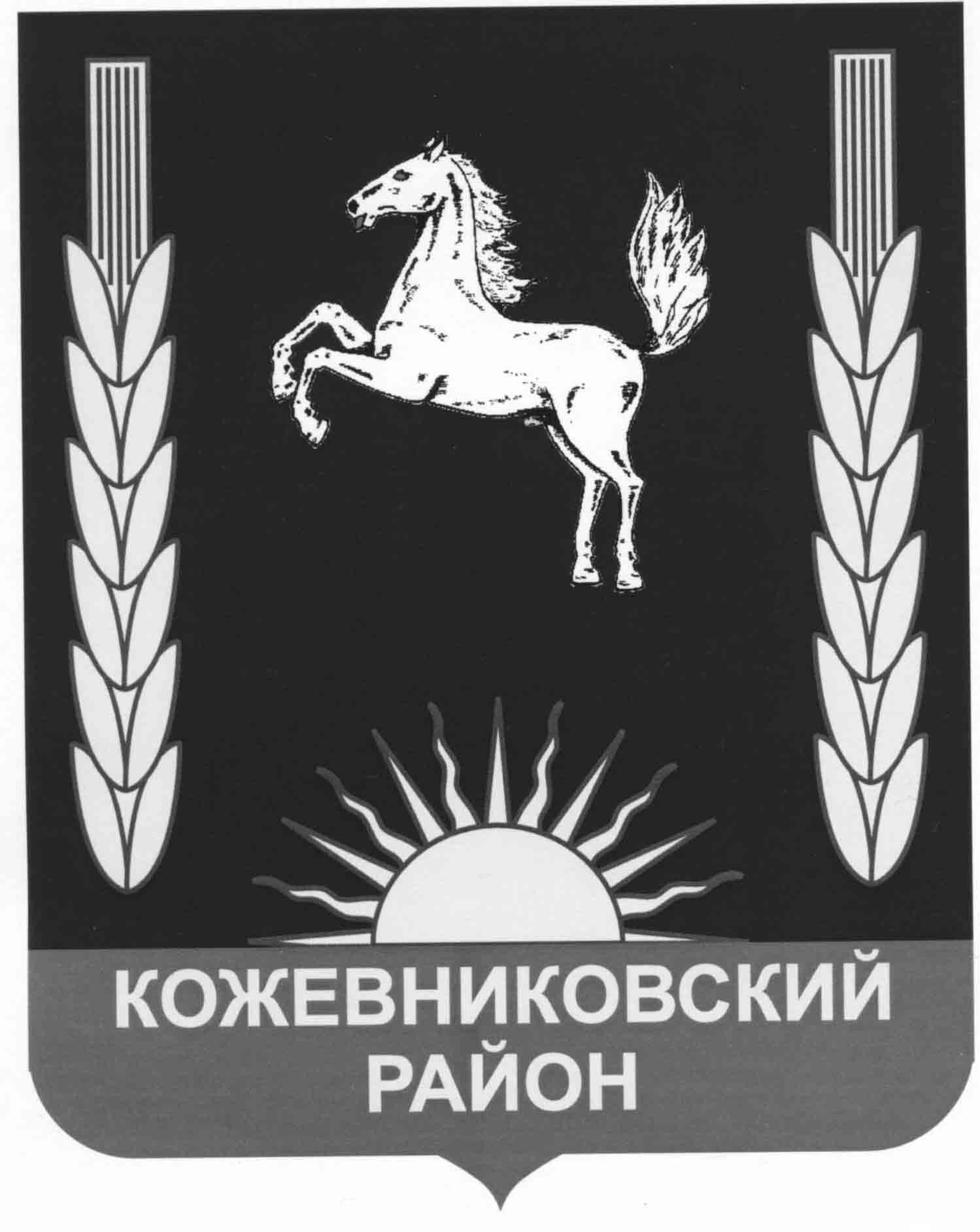 АДМИНИСТРАЦИЯ КОЖЕВНИКОВСКОГО РАЙОНАПОСТАНОВЛЕНИЕ06.12.2016                                                                                                                                                                  № 657с. Кожевниково  Кожевниковского района Томской областиОб утверждении Порядка принятия главными администраторами бюджетных средств решений о наличии потребности в межбюджетных трансфертах, полученных из районного бюджета в форме субвенций и иных межбюджетных трансфертов, имеющих целевое назначение, не использованных в отчетном финансовом году В соответствии с пунктом 5 статьи 242 Бюджетного кодекса Российской Федерации постановляю:         1. Утвердить Порядок принятия главными администраторами бюджетных средств решений о наличии потребности в межбюджетных трансфертах, полученных из районного бюджета в форме субвенций и иных межбюджетных трансфертов, имеющих целевое назначение, не использованных в отчетном финансовом году, согласно приложению к настоящему постановлению.         2. Разместить настоящее постановление на официальном сайте органов местного самоуправления   Кожевниковского района http://kog.tomskinvest.ru/.         3.  Настоящее постановление вступает в силу с даты его подписания.         4. Контроль за исполнением настоящего постановления возложить на  заместителя Главы района по экономике и финансам Кучера В.В. Глава   района                                                                                      А.М. ЕмельяновНачальник отдела правовой                                                              Первый заместитель  и кадровой работы                                                                            Главы района___________Пономаренко М.В.                                                      __________Малолетко А.А.«___»___________2016 г.                                                                 «____»_________ 2016 г.                                                                                          Начальник Управления финансов                                                                                          _____________Вильт О.Л.                                                                                          «___»________2016г.Михайлова Е.Н. 21-345Приложение                                                                        к постановлению Администрации Кожевниковского района                                                                     от «06» декабря   2016 года № 657 Порядокпринятия главными администраторами бюджетных средств решений         о наличии потребности в межбюджетных трансфертах, полученныхиз районного бюджета в форме субвенций и иных межбюджетных трансфертов,имеющих целевое назначение, не использованных в отчетном финансовом году 1. Настоящий Порядок устанавливает правила принятия главными администраторами бюджетных средств решений о наличии потребности в межбюджетных трансфертах, полученных из районного бюджета в форме  субвенций и иных межбюджетных трансфертов, имеющих целевое назначение, не использованных в отчетном финансовом году (далее - неиспользованные остатки межбюджетных трансфертов), и их возврата в местные бюджеты сельских поселений Кожевниковского района, которым они были ранее предоставлены, для финансового обеспечения расходов бюджета, соответствующих целям предоставления указанных межбюджетных трансфертов (далее - Порядок).2. Для подтверждения потребности в неиспользованных остатках межбюджетных трансфертов главные администраторы средств местных бюджетов в Кожевниковском районе не позднее двух рабочих дней со дня перечисления указанных средств в районный бюджет представляют главным администраторам бюджетных средств следующие документы:1) ходатайство о наличии потребности в неиспользованных остатках межбюджетных трансфертов с указанием кодов целей межбюджетных трансфертов, сумм и причин их образования;2) отчет о расходах бюджета сельского поселения Кожевниковского района , источником финансового обеспечения которых являются указанные межбюджетные трансферты;3) документы, подтверждающие возврат неиспользованных остатков межбюджетных трансфертов в районный бюджет: уведомление по расчетам между бюджетами (форма по ОКУД 0504817), платежные документы;4) расчеты и документы, подтверждающие потребность в неиспользованных остатках межбюджетных трансфертов (заключенные и неисполненные муниципальные контракты, договоры, соглашения).3. Главные администраторы бюджетных средств в течение пяти рабочих дней со дня получения документов, предусмотренных пунктом 2 настоящего Порядка, принимают решения о наличии (отсутствии) потребности в неиспользованных остатках межбюджетных трансфертов.4. Основаниями для принятия решений об отсутствии потребности в неиспользованных остатках межбюджетных трансфертов являются:а) реализация в полном объеме целей, предусмотренных условиями предоставления межбюджетных трансфертов;б) представление документов не в полном объеме или недостоверных сведений.5. В случае принятия решений об отсутствии потребности в неиспользованных остатках межбюджетных трансфертов главные администраторы бюджетных средств направляют главным администраторам средств местных бюджетов в Кожевниковском районе копии решений с указанием причин, послуживших основанием для принятия решений, в срок не позднее трех рабочих дней со дня принятия решения.6. При устранении причин, указанных в подпункте 2) пункта 4 настоящего Порядка, главные администраторы средств местных бюджетов в Кожевниковском районе имеют право на повторное направление документов, подтверждающих потребность в неиспользованных остатках межбюджетных трансфертов.